Hemuppgift i källkritik: exemplet förintelsen. Inlämning den 12 oktober. Skriv ca 400-600 dataskrivna ord. Lämnas in via seidler.se (oscar visar)Följande förmågor bedöms:1.-Med hjälp av dina 3 valda källor kan Du  dra enkla-välutvecklade slutsatser om människors levnadsvillkor. 2.-Du kan göra enkla/till viss del underbyggda-väl utvecklade och väl underbyggda slutsatser om källornas trovärdighet. Samt om källorna tillsammans stärker trovärdigheten.  (du gör detta med hjälp av den källkritiska lathunden som ni fått och som vi har gått igenom) 3.Då du använder dina 3 källor för att  beskriva levnadsvillkor under förintelsen så  använder du dig av historiska begrepp på ett fungerande-till ett väl fungerande sätt. Uppgiftsbeskrivning :Börja med att bläddra igenom häftet ”Om detta må ni berätta”. I häftet finns en rad olika källor. Vi gick igenom olika typer av källor på lektionen. Det kan vara dagboksanteckningar, brev, politiska dokument tex beslut om förintelsen eller pass. Bilder som visar på förtryck, teckningar, vittnes skildringar i form av text. Välj helst tre olika typer av källor. Tex en bild en text och något annat. 1.Vad berättar källan om levnadsvillkoren(för människor) under förintelsen?2.Värdera källorna. Anser du att de är trovärdiga? När och av vem är de skrivna och så vidare? Varför är de skrivna? Använd den källritiska lathundens olika delar och gör en genomgående värdering av varje källa. Saknas information tex om vem källan är eller när den är skriven så ska detta framkomma i din analys. 3.Vilken av de tre källorna du har valt anser du är det starkaste beviset för förintelsen och varför? Stärker källorna tillsammans trovärdigheten? Ger de samma bild av vad som hände? 4.Om du ser till  hela häftet ”Om detta må ni berätta” anser du att häftet är en viktig beviskälla för att förintelsen ägt rum? Resonera kring varför med hjälp av några exempel, tex från de källor du valt eller någon annan källa. 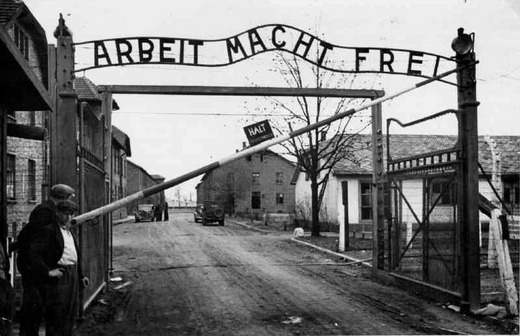 